            Easyshed TTT Horse Trials 2022             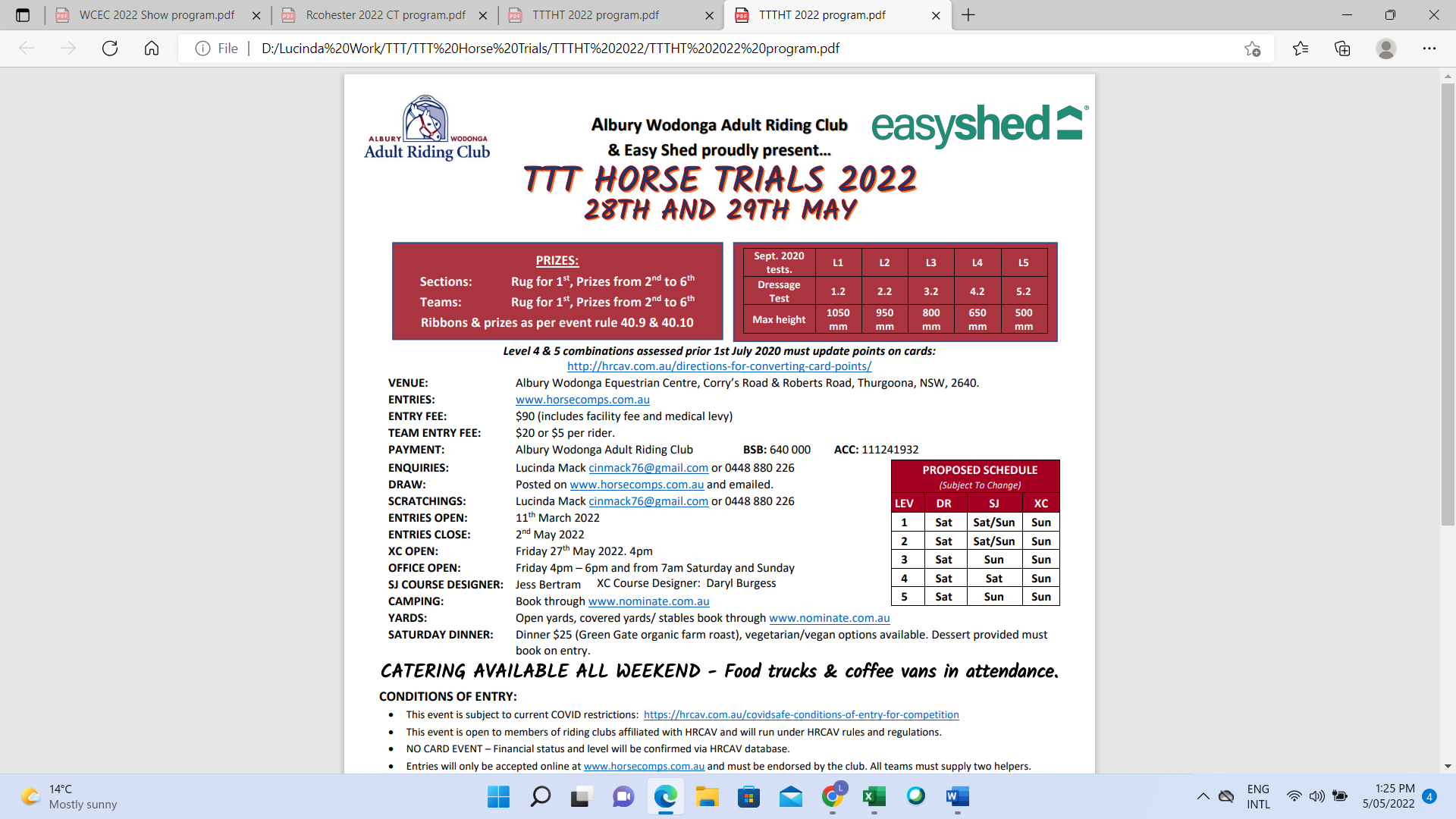 555Emergency contact name & number: